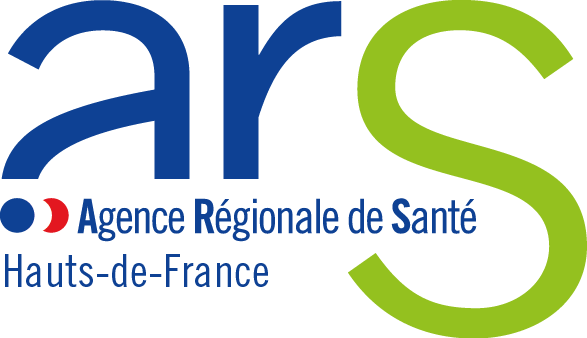 RENOUVELLEMENT DES AUTORISATIONS DE REANIMATION ADULTEDOSSIER D’EVALUATION ENTITE JURIDIQUENomAdresseN° FINESSN° SIRETReprésentant légalSITE GEOGRAPHIQUENomAdresseFINESSReprésentant légalLorsqu’un site géographique comporte plusieurs unités certaines fiches sont à remplir par unité et il faut remplir autant de fiches que d’unités. (Ex : conditions techniques de fonctionnement  etc…)RAPPEL DE  Les dispositions de l’article L6122-10 du code de la santé publique (CSP) prévoient que le titulaire d’une autorisation d’exercer une activité de soins ou d’exploiter un équipement matériel lourd adresse les résultats de l’évaluation de son activité à l’agence régionale de santé (ARS) au plus tard quatorze mois avant l’échéance de l’autorisation. Cette évaluation porte sur une période qui ne peut être inférieure à 5 ans. Toutefois, lorsqu’il s’agit du premier renouvellement d’autorisation, l’évaluation porte sur une période qui ne peut être inférieure à quarante mois. (Article R. 6122-23 du CSP)En région Hauts de France, les modalités de dépôt sont les suivantes : envoi d’une version papier en deux exemplaires par lettre recommandée avec avis de réception au service Planification – Autorisations – Contractualisation de la Sous Direction des établissements de santé de la Direction de l’Offre de Soins et envoi d’une version électronique en format word du dossier d’évaluation sur la BAL ars-hdf-dos-planif-auto-contract@ars.sante.fr).L’instruction de ce dossier doit permettre un renouvellement tacite de l’autorisation. Dans le cas contraire, le titulaire est enjoint de déposer, à l’occasion de la 1ère période de dépôt qui s’ouvre, une demande de renouvellement de l’autorisation accompagnée du dossier justificatif tel que décrit aux articles R.6122-32-1 et R. 6122-33 du CSP.Afin de faciliter la transmission des évaluations relatives à l’activité de réanimation et d’homogénéiser la nature des informations reçues par l’ARS, un dossier-type vous est proposé. Si vous ne souhaitez pas utiliser ce support, vous veillerez à adresser à l’ARS une évaluation répondant aux exigences imposées par l’art. R.6122-32-2 du CSP.CADRE REGLEMENTAIREArticle L. - du CSP :Article R. - du CSPArticle R. --du CSPPRESENTATION GENERALE DE l’ACTIVITE DE REANIMATIONActivité autorisée :Nombre de lits autorisés :Nombre de lits installés : Date d’autorisation/renouvellement tacite :	JJ/MM/AAAA	Conditions particulières de l’autorisation : Si l’autorisation n’a pas été totalement mise en œuvre, quels en sont les motifs :	Réalisation programme architectural					Recrutement de personnel						Autres motifs : Echéance prévisionnelle de mise en œuvre de la totalité de l’autorisation : 	DONNEES CONCERNANT L’UNITE DE REANIMATIONIl est attendu autant de fiches que d’unités/services de réanimation sur le site géographiqueNOM de l’UNITE et LOCALISATION dans l'établissement : Activité installée : au --2015Réanimation                                     Lits :    	 |__|__|Surveillance continue                      Lits	:    	 |__|__|Localisée à proximité de l’unité de réanimation : 	Oui			Non          Visite de conformité :Date de la dernière visite :	JJ/MM/AAAARésultat :	  conforme	  	 non conforme		 non réaliséeRemarques éventuelles faites lors de la visite de conformité et suites données :Signature d'un contrat de pôle et/ou de service 	Oui			Non          Si OUI, à fournir en annexeINDICATEURS D’ACTIVITE DE L’UNITELes indicateurs d'activité sont à remplir pour chaque unité individualisée.A.    Indicateurs quantitatifs : (à partir du PMSI) Nom et localisation de l'unité de surveillance continue travaillant avec la réanimation dont l'activité est précisée ci-dessus (si plusieurs unités de surveillance continue existante dans l'établissement) : CONDITIONS TECHNIQUES DE FONCTIONNEMENT DE L’UNITELes conditions techniques de fonctionnement sont à remplir pour chaque unité individualisée.Etablissement de santéUnité de réanimation*Lister les conventions liant le service de réanimation et les unités de surveillance continue. (Le transfert doit être prévu dans les deux sens)Permanence médicale et paramédicale exclusive à l'unité de réanimation :Le personnel de permanence à l'unité de réanimation participe-t-il aussi à la permanence de l'unité de surveillance continue le même jour de garde (Oui/Non)  ?Locaux de l'unité de réanimationNombre de lits de l'unité de réanimation : ____Plateau technique*Liste des conventionsPersonnelNom, qualification, expérience professionnelle et établissement de rattachement des médecins prenant des gardes et n’appartenant pas à l’unité :Lorsque la garde est assurée par un interne (Arrêté du  janvier ), l’établissement assure-t-il une astreinte opérationnelle par un sénior spécifique au service de réanimation :  Oui			Non			Sans objet	Personnels de l’équipe paramédicale de l’unité de réanimation (en ETP)	Cadre infirmier :	__	IDE :	____	Aide Soignante :	____	Kinésithérapeute :	____Avez-vous fait appel à des intérimaires:     oui 		      non Nombre de journées sur 2014 : ETAT DE REALISATION DES OBJECTIFS ET ENGAGEMENT DE L’ETABLISSEMENT PENDANT  L’AUTORISATIONRemplir une seule  fiche par établissement1° Etat de réalisation des objectifs mentionnés au a du 4° de l’article R.6122-32-1 du CSP, c’est-à-dire les objectifs que le titulaire se fixe pour mettre en œuvre les objectifs du SROS, notamment au regard de l’accessibilité, de la qualité et de la sécurité des soins ainsi que la continuité et de la prise en charge globale du patientPour rappel, les objectifs du SROS-PRS relatifs à l’activité de réanimation sont les suivants :Poursuivre la mise aux normes des services en matière d'effectifs paramédicauxAdapter l'offre aux besoins de la population et aux possibilités de garantir une prise en charge sécurisée dans chaque serviceMettre en œuvre un plan d'optimisation des ressources médicales pour faire face aux difficultés rencontrées par certains services et aux départs en retraite d'ici 5 à 10 ansDéfinir des stratégies communes et individuelles pour diminuer les risques de tensions hospitalières saisonnières et faire partager la connaissance des activités de chaque serviceSe mettre en conformité vis à vis de la réglementation en matière de surveillance continue en installant les lits réglementaires dans les établissements sièges de réanimationÉvaluer la gravité des patients pris en charge dans les services de soins intensifsOrganiser les transports interhospitaliers (en lien avec le SROS-PRS urgences) dans le cadre du recours à un établissement disposant d'une autorisation répondant à la gravité du patient pris en chargeDévelopper la politique de gestion du risque infectieux avec l’équipe opérationnelle d’hygiène hospitalière, le laboratoire de microbiologie de son établissement et le référent local pour la prescription des anti-infectieux.Renforcer la formation des personnels et l’utilisation des protocoles en hygièneAméliorer la surveillance des infections nosocomiales et de leur traitementPromouvoir l'hygiène des mainsDiminuer le risque infectieux lié à l'organisation architecturale et aux locaux2° Etat de réalisation des objectifs du contrat pluriannuel d’objectifs et de moyens et celui des objectifs quantifiés fixés dans le contrat :3° Si l’autorisation a été assortie de conditions particulières, indiquer l’état de réalisation :4° Etat de réalisation des différents engagements prévus au e du 1° de l’article R.6122-32-1 du CSP c’est-à-dire les engagements à réaliser et à maintenir les conditions d’implantation et les conditions techniques de fonctionnement relatives à l’activité de réanimation5° Indiquer les résultats de la participation des personnels intervenant dans la procédure d’évaluation :6° Résultats de l’évaluation de la satisfaction des patients :7° CertificationEn cas de certification, points particuliers sur lesquels doivent porter les efforts de l’établissement concernant la réanimationRENOUVELLEMENT DES ENGAGEMENTS DU TITULAIRE DE L’AUTORISATION POUR LA PERIODE DE VALIDITE DE L’AUTORISATION RENOUVELEE Renouvellement des engagements prévus à l’article L- :engagement à respecter les objectifs du SROS-PRS engagements relatifs aux dépenses à la charge de l’assurance maladie ou au volume d’activitéengagement relatif à l’état des personnelsengagements relatifs à la réalisation d’une évaluationEVOLUTIONS ENVISAGEES DANS LES CINQ ANSProjets d’évolution concernant l’autorisation de réanimation :Projets d’évolution concernant les locaux : Projets d’évolution en personnels :Projets d’évolution concernant le fonctionnement :Dossier annexe Pièces à joindre au dossierFournir pour chaque unité : une copie des contrats de service et/ou de pôleune copie du registre de refus des admissions sur l'année 2015 faisant apparaître les motifs de refus et les suites éventuelles données aux appelsle compte de résultat d'exploitation analytique retraité, si possible, du seul service de réanimation, sinon, de la réanimation + surveillance continue ou à défaut, du pôle, faisant apparaître les charges directes et indirectes ainsi que les recettes pour l'année 2015.Personne responsable du dossier (nom, téléphone, e-mail)Réanimation201320142015EntréesJournéesDMSTOSurveillance Continue201320142015EntréesJournéesDMSTONombre de suppléments perçus20142015REASRC (surveillance continue)STF (soins intensifs issus de REA)Conditions d’implantationOui/NonCommentairesArticle R. - :L'établissement :Article R. - :L'établissement :Article R. - :L'établissement :º dispose en hospitalisation complète d'installations de médecine et de chirurgie ou d'installations de chirurgie ou si, à titre dérogatoire, il a conclu une convention avec un ou plusieurs établissements de santé disposant d'installations de chirurgie ;º comporte au moins une unité de surveillance continue ;º est en mesure soit d'accueillir lui-même les patients dans une unité de soins intensifs, soit de les faire transférer dans un établissement disposant d'une telle unité avec lequel il a passé une convention.Article R. - :Les unités de réanimation :Article R. - :Les unités de réanimation :Article R. - :Les unités de réanimation :º assurent vingt-quatre heures sur vingt-quatre, tous les jours de l'année, l'accueil et la prise en charge diagnostique et thérapeutique ainsi que la surveillance des patients mentionnés à l'article R. - ;º assurent la sécurité et la continuité des soins en organisant le retour et le transfert des patients dans les unités de surveillance continue ou toute autre unité d'hospitalisation complète dès que leur état de santé le permet. A cet effet, les établissements exerçant les activités de réanimation passent des conventions avec d'autres établissements possédant ces unités (de surveillance continue) afin de définir les modalités permettant d'y transférer les patients.*Date de conventionObjetEtablissementArticle R. - :L'activité de soins de réanimation est exercée dans les établissements de santéArticle R. - :L'activité de soins de réanimation est exercée dans les établissements de santéArticle R. - :L'activité de soins de réanimation est exercée dans les établissements de santépouvant assurer la mise en œuvre prolongée de techniques spécifiques (en particulier les actes marqueurs de suppléance vitale ouvrant droit à supplément REA),l'utilisation de dispositifs médicaux spécialisés(en particulier dispositifs permettant de réaliser les actes marqueurs de suppléance vitale ouvrant droit à supplément REA)Article R. - (suite) :L'activité de soins de réanimation est exercée dans les établissements de santéArticle R. - (suite) :L'activité de soins de réanimation est exercée dans les établissements de santéArticle R. - (suite) :L'activité de soins de réanimation est exercée dans les établissements de santépouvant assurer une permanence médicale à la disposition exclusive de l'unitéet une permanence paramédicale à la disposition exclusive de l'unité.JourNuitWeek-end - FériéRéanimateurs (ETP)IDE (ETP)ASQ (ETP)JourNuitWeek-end - FériéRéanimateurs (oui/non)IDE (oui/non)ASQ (oui/non)Article R. - :L'unité de réanimation est organisée :Article R. - :L'unité de réanimation est organisée :Article R. - :L'unité de réanimation est organisée :º dans les établissements publics de santé, en unité fonctionnelle, service, département ou fédération ;º dans les établissements de santé privés, en unité individualisée.Article R. - :Article R. - :Article R. - :L'unité de réanimation comporte au minimum huit lits.A titre dérogatoire, après analyse des besoins de la population et lorsque l'éloignement de l'établissement pratiquant la réanimation impose des temps de trajets excessifs à une partie significative de la population, le directeur de l'agence régionale de l'hospitalisation peut fixer cette capacité minimale à six lits.Conditions techniques de fonctionnementOui/NonCommentairesArticle D. - :Article D. - :Article D. - :L'unité de réanimation dispose de locaux distribués en trois zones :º une zone d'accueil, située en amont de la zone technique et de la zone d'hospitalisation, permettant le contrôle des flux entrants de personnels, de malades, de visiteurs et de matériels ;º une zone d'hospitalisation ;º une zone technique de nettoyage, de décontamination et de rangement de matériel.Article D. - :Article D. - :Article D. - :L'unité de réanimation dispose d'une pièce, en son sein ou à proximité immédiate, permettant aux médecins d'assurer la permanence médicale sur place vingt-quatre heures sur vingt-quatre, tous les jours de l'année.Article D. -- :L'établissement de santé dispose sur place vingt-quatre heures sur vingt-quatre, tous les jours de l'année :Article D. -- :L'établissement de santé dispose sur place vingt-quatre heures sur vingt-quatre, tous les jours de l'année :Article D. -- :L'établissement de santé dispose sur place vingt-quatre heures sur vingt-quatre, tous les jours de l'année :º des équipements mobiles permettant de réaliser, º des équipements mobiles permettant de réaliser, º des équipements mobiles permettant de réaliser, des examens de radiologie classique,d'échographie, d'endoscopie bronchique et d'endoscopie digestive ;º d'un secteur opératoire organisé de façon à mettre à la disposition de l'unité º d'un secteur opératoire organisé de façon à mettre à la disposition de l'unité º d'un secteur opératoire organisé de façon à mettre à la disposition de l'unité au moins une salle aseptiqueet des moyens de surveillance post-interventionnelle répondant aux conditions fixées par les articles D. - à D. - ;º de moyens techniques permettant de pratiquer º de moyens techniques permettant de pratiquer º de moyens techniques permettant de pratiquer en scanographie,les examens angiographieet, pour la réanimation adulte, imagerie par résonance magnétique ;º d'un laboratoire en mesure de pratiquer, º d'un laboratoire en mesure de pratiquer, º d'un laboratoire en mesure de pratiquer, des examens de bactériologiehématologie,biochimieainsi que ceux relatifs à l'hémostaseainsi que ceux relatifs à l'hémostaseainsi que ceux relatifs à l'hémostaseet aux gaz du sang.Les établissements ne disposant pas des moyens prévus aux º à º ci-dessus peuvent passer une convention avec un établissement en disposant.*Lorsque la prestation est assurée par convention, Lorsque la prestation est assurée par convention, Lorsque la prestation est assurée par convention, elle l'est dans des délais compatibles avec les impératifs de sécurité.Date de conventionObjetEtablissementArticle D. - :Le responsable d'une unité de réanimation pour adultes est titulaire, selon l'orientation médicale, chirurgicale ou médico-chirurgicale de l'unitéArticle D. - :Le responsable d'une unité de réanimation pour adultes est titulaire, selon l'orientation médicale, chirurgicale ou médico-chirurgicale de l'unitéArticle D. - :Le responsable d'une unité de réanimation pour adultes est titulaire, selon l'orientation médicale, chirurgicale ou médico-chirurgicale de l'unitéde l'un des diplômes ou qualifications mentionnés aux º et º de l'article D. -.(voir ci-dessous)Article D. - :L'équipe médicale d'une unité de réanimation adulte comprend :Article D. - :L'équipe médicale d'une unité de réanimation adulte comprend :Article D. - :L'équipe médicale d'une unité de réanimation adulte comprend :º un ou plusieurs médecins qualifiés compétents en réanimation ou titulaires du diplôme d'études spécialisées complémentaire de réanimation médicale lorsqu'il s'agit d'une unité à orientation médicale ou médico-chirurgicale ;º un ou plusieurs médecins qualifiés spécialistes ou compétents en anesthésie-réanimation ou qualifiés spécialistes en anesthésiologie-réanimation chirurgicale lorsqu'il s'agit d'une unité à orientation chirurgicale ou médico-chirurgicale ;º le cas échéant, un ou plusieurs médecins ayant une expérience attestée en réanimation selon des modalités précisées par arrêté du ministre chargé de la santé du  août . (Avoir effectué  mois à temps complet dans les  années précédentes  ou avoir effectué   gardes en réanimation dans les trois ans dont au moins  la moitié sous forme de gardes médicales. N°Médecins de l’unitéStatutETPDiplômeArticle D- :L'équipe paramédicale d'une unité de réanimation adulte comprend au minimum :Article D- :L'équipe paramédicale d'une unité de réanimation adulte comprend au minimum :Article D- :L'équipe paramédicale d'une unité de réanimation adulte comprend au minimum :- sous la responsabilité d'un cadre infirmier,- deux infirmiers ou infirmières pour cinq patients- un aide-soignant pour quatre patients.Article D. - :L'établissement de santé est en mesure de faire intervenirArticle D. - :L'établissement de santé est en mesure de faire intervenirArticle D. - :L'établissement de santé est en mesure de faire interveniren permanence un masseur kinésithérapeute justifiant d'une expérience attestée en réanimationet dispose, en tant que de besoin,et dispose, en tant que de besoin,et dispose, en tant que de besoin,d'un psychologue ou d'un psychiatre,de personnel à compétence biomédicale